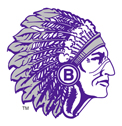 Chieftain Softball Tournament Varsity ScheduleFriday, August 23rdPool 1Papio vs vs Central - 12:00 p.m. - Baldwin 2Papio vs Papio South - 2:00 p.m. - Baldwin 2Papio South vs Central - 4:00 p.m. Baldwin 2Pool 2 Elkhorn vs Lincoln East. - 12:00 p.m. - Baldwin 3Elkhorn vs Bellevue West - 2:00 p.m - Baldwin 3Bellevue West vs Lincoln East- 4:00 pm. - Baldwin 3Pool 3Gretna vs Bellevue East - 12:00 p.m. - Lied North FieldLincoln North Star vs Elkhorn South - 2:00 p.m. - Lied North FieldGretna vs Lincoln North Star - 4:00 p.m. - Lied North FieldBellevue East vs Elkhorn South - 6:00 p.m. - Lied North FieldPool 4 Millard North vs Blair - 12:00 p.m. - Lied South FieldMillard West vs Bennington- 2:00 p.m. - Lied South FieldMillard North vs Bennington - 4:00 p.m - Lied South FieldMillard West vs Blair - 6:00 p.m. - Lied South FieldSaturday, August 24thPool 1 2nd place vs Pool 2 2nd place - 8:00 a.m. - Lied South FieldPool 3 2nd place vs Pool 4 2nd place - 8:00 a.m. - Lied North FieldWinners play each other (North Field) and losing teams play each other (South Field)12:00 p.m. Lied FieldsPool 1 winner vs Pool 2 winner -10:00 a.m. - Lied South FieldPool 3 winner vs Pool 4 winner -10:00 a.m. - Lied North FieldWinners play each other (North Field) and losing teams play each other (South Field) 2:00 p.m. Lied FieldsPool 1 3rd place vs Pool 2 3rd place - 10:00 a.m. Baldwin 2Pool 3 3rd place vs Pool 4 3rd place - 10:00 a.m. Baldwin 3Pool 3 4th place vs Pool 4 4th place - 8:00 a.m. – Baldwin 2 Pool 1 & 2 winners vs Pool 3 & 4 winners - 12:00 p.m. – Baldwin 2Pool 3 & Pool 4 3rd place loser vs  Pool 3 & Pool 4 4th place loser – 12:00 p.m. – Baldwin 3Pool 1 & Pool 2 3rd place loser vs Pool 3 & 4 4th place winner – 2:00 p.m. Baldwin 2